Домашняя контрольная работа на осенние каникулыУпростить выражение:При каких натуральных n значение данного выражения является целым числом?Решите уравнение в целых числах1.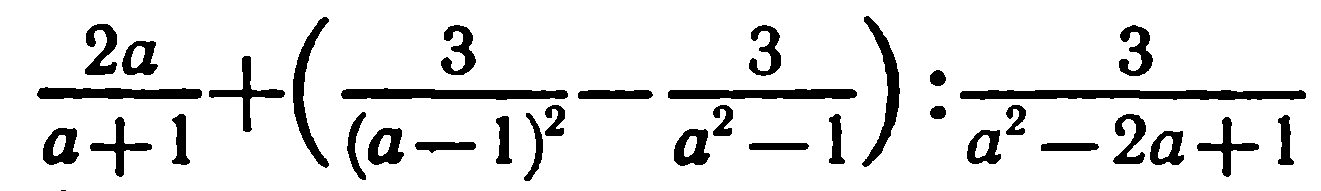 2.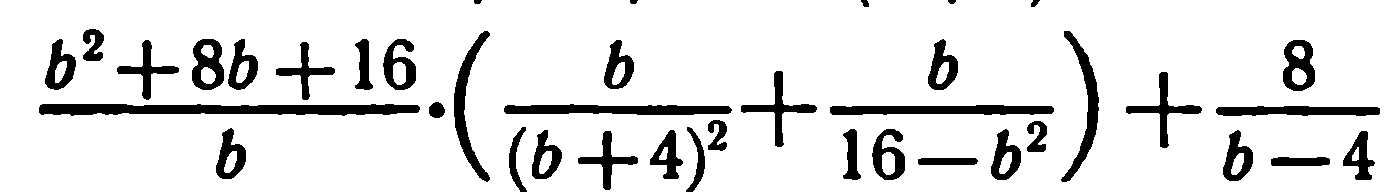 3.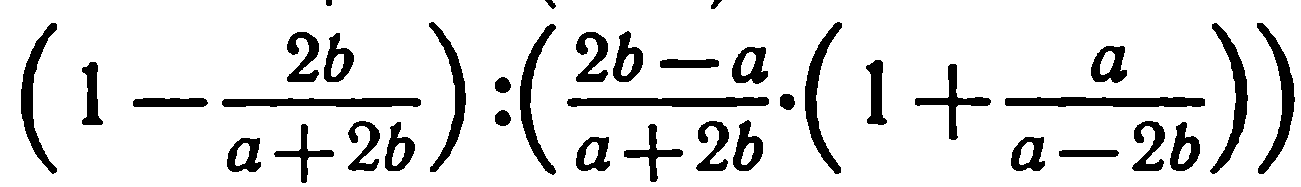 4.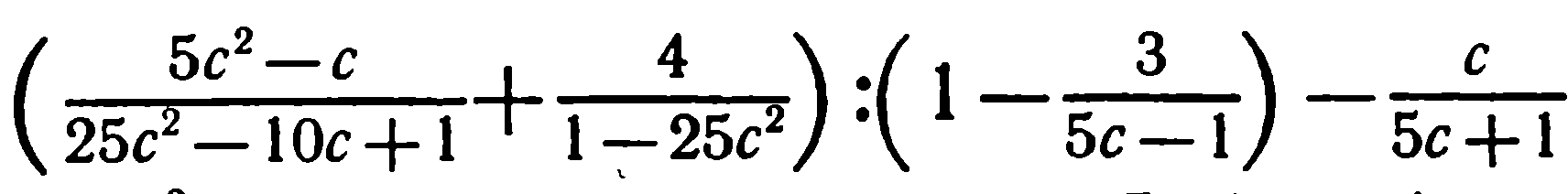 5.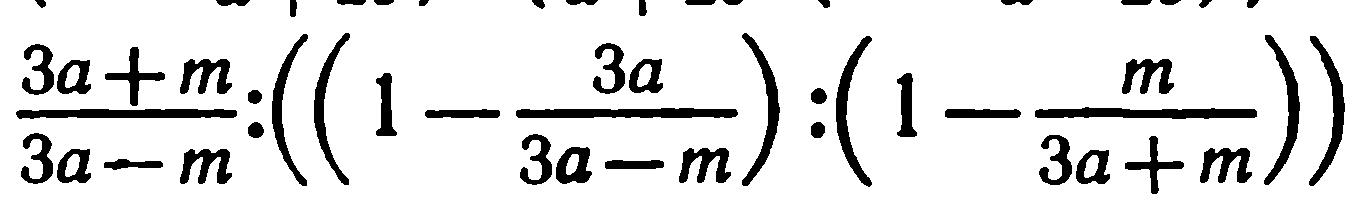 6.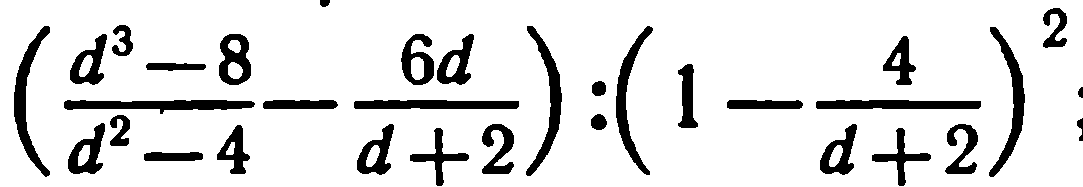 7.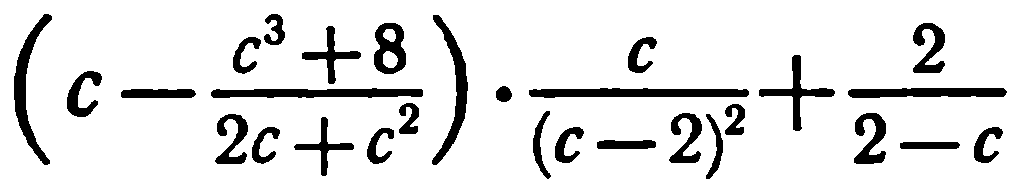 8.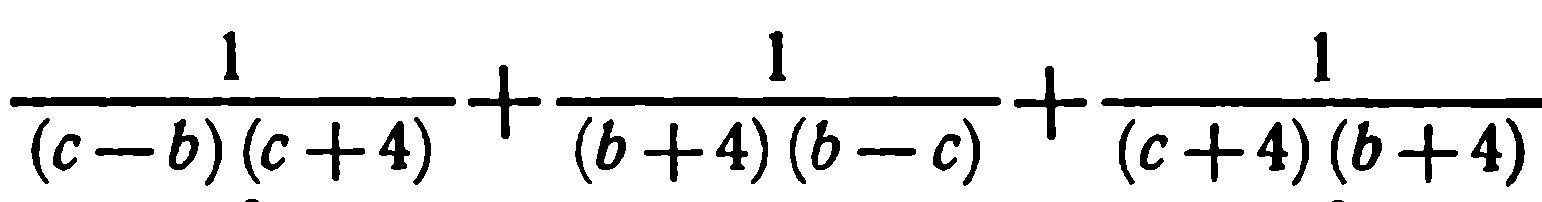 9.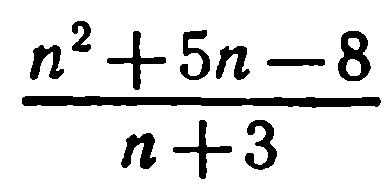 11.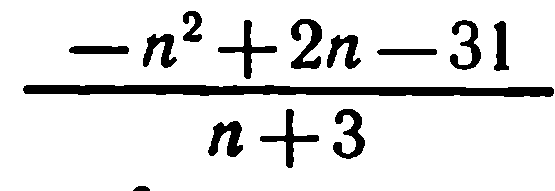 10.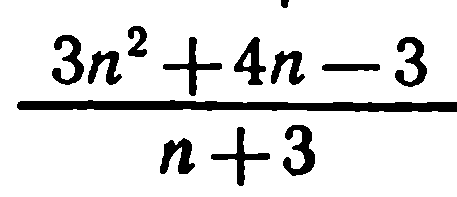 12.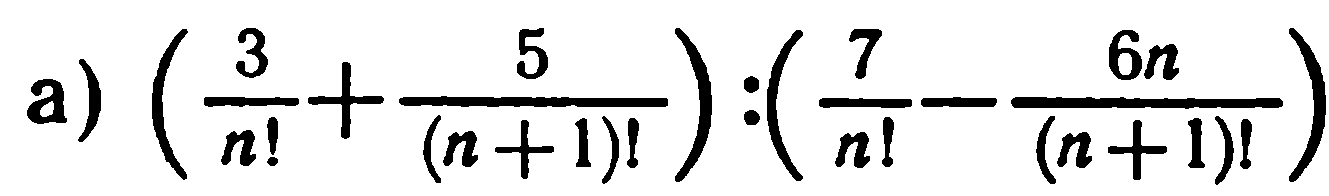 13.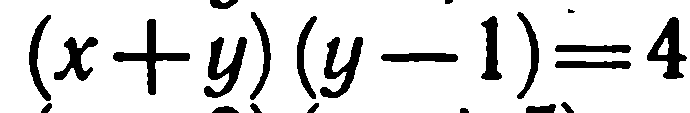 14.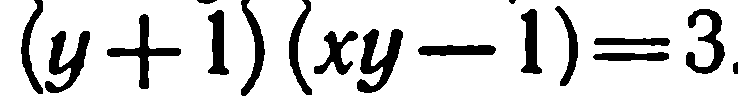 15.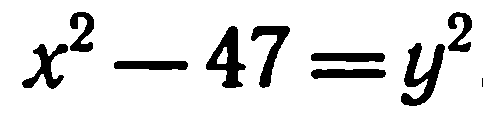 16.Докажите, что сумма четырех последовательных натуральных чисел не делится на 4.17.Пусть остаток от деления натурального числа n на 9 равен 5. Найдите остаток от деления на 9 числа .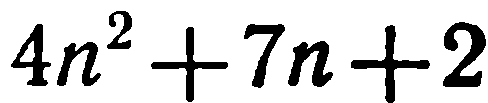 